Trámite para Patente ComercialMU-CT-PA-FO-01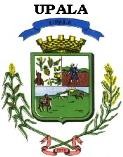 Este formulario debe completarse en caso de apertura de nuevos negociosPasos para abrir un nuevo negocio: 1-DATOS DE LA PERSONA SOLICITANTE	Nombre (físico o jurídico): 	 Cédula física o jurídica: 		Nombre del representante legal: 	Cédula: 		 Dirección fiscal: 			 Para todas las actuaciones tributarias autorizo notificarme a la siguiente dirección o correo electrónico:	Teléfono fijo: 	Celular: 	Correo electrónico: 	Nombre: (físico o jurídico): 			 Cedula física o jurídica: 			 Nombre del representante legal 		Cédula: 		 Finca Nº: 	Plano N.º: 		 MU-CT-PA-FO-01Requisitos para patente comercialOtros requisitos para actividades especiales:1Solicitar el uso de	suelos	con copia del plano catastrado de la propiedad en la Municipalidad de Upala.2Inscribirse ante la Dirección General	de Tributación de acuerdo con la actividad		a ejercer.3Inscribirse como patrono o trabajador independiente, ante la Caja Costarricense de Seguro Social.4Tramitar permiso de funcionamiento en el Área Rectora de Salud o	SENASA,	según corresponda. (Adjuntar el uso de suelo gestionado en el paso 1)5Tramitar	laPóliza	deRiesgos		de Trabajo, en el Instituto Nacional		 de Seguros	o		la respectiva exoneración.6Tramitar la patente comercial en la Municipalidad de Upala.Formulario de patente comercial, debe ser firmado por la persona solicitante o su representante legal. Ley Nº 7181Cédula de identidad. Si es extranjero presentar cédula de residencia. (Documentos vigentes). Ley Nº3504 y Ley Nº 8764.En caso de persona jurídica, presentar copia de certificación de personería jurídica. (Documentos vigentes). Ley Nº 4755.Constancia al día, de la Póliza de Riesgos de Trabajo del Instituto Nacional de Seguros (INS). Ley Nº 6727.Copia del permiso de funcionamiento de salud: Emitido por el Ministerio de Salud, (vigente). Reglamento General para Autorización y Permisos Sanitario de Funcionamiento. Decreto Ejecutivo Nº 39472-S.Estar al día con la CCSS. Ley Nº 17Estar inscrito ante La Dirección General de Tributación, para la actividad solicitada. Ley Nº 4755 y Reglamento de Procedimientos Tributarios.Estar al día con el pago de los tributos municipales. Artículo No. 2 de la Ley Nº 7181 del 24 de julio del 1990.Copia de autorización o el respectivo contrato de arrendamiento, del local donde se explotará la patente, (también: aportar copia de cédula/personería jurídica del dueño (a) de la propiedad: en el caso que el contrato no este autenticado), en el mismo indicar el Nº de finca de la propiedad, actividad y plazo. (Documento vigente). Ley Nº 7527 y Ley Nº 63.Timbre fiscal por 100 colones. Ley Nº 6955Gasolineras: Permiso de MINAE y SETENA. Decreto Ejecutivo Nº 30131-SBarberías, peluquerías, salones de belleza y afines: Certificación de idoneidad competente. Decreto Ejecutivo Nº 18329-SGuarderías: Permiso del Concejo de Atención Integral. Ley Nº 8017Sala de video juegos y alquiler de películas: Autorización de la Comisión de Control y Calificación de Espectáculos Públicos. Ley Nº 7440Parqueo Público: Permiso de funcionamiento otorgado por la Dirección General de Ingeniería de Tránsito. Ley Nº 7717Sala de juegos: Cumplir con Ley Nº 3 de Juegos y su Reglamento. Deben aportar un manual o estudio técnico de las máquinas que se instalarán, que demuestre donde interviene la destreza del jugador.Explotación de Tajos y Canteras: Viabilidad ambiental de SETENA y concesión de explotación emitida por la Dirección General de Geología y Minas. Ley Nº 6797Moteles, hoteles sin registro, casas de alojamiento, cabinas, hospedaje y similares: Presentar constancia de inscripción y al día del Instituto Mixto de Ayuda Social. Ley Nº 9326Permiso de ACAM: cuando se utilizará actividad musical en el lugar. Ley Nº 6683Transporte turístico terrestre: Tarjeta de circulación, registro de la propiedad. Permiso de ICT y CTP.Farmacias:	Regencia.	Reglamento	de	Establecimientos Farmacéuticos Privados. Decreto Ejecutivo Nº 16765Permiso de SENASA: A todas aquellas actividades relacionadas con salud animal. Ley Nº 8495